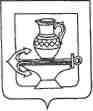 РОССИЙСКАЯ ФЕДЕРАЦИЯСОВЕТ ДЕПУТАТОВ СЕЛЬСКОГО ПОСЕЛЕНИЯ КУЗЬМИНО-ОТВЕРЖСКИЙ СЕЛЬСОВЕТЛипецкого муниципального района Липецкой области27 сессия пятого созываРЕШЕНИЕ«__»  июня  2016 года                                                                         №        О внесении изменений в Положение Об оплате труда лиц, замещающих должности муниципальной службы сельского поселения Кузьмино-Отвержский сельсоветВ соответствии с Уставом сельского поселения Кузьмино-Отвержский сельсовет, Законом Липецкой области 124-ОЗ от 30.11.2000г "О денежном содержании и социальных гарантиях лиц, замещающих муниципальные должности Липецкой области и лиц, замещающих должности муниципальной службы Липецкой области".Совет депутатов сельского поселенияРЕШИЛ:1.Внести изменения в Положение «Об оплате труда лиц, замещающих должности муниципальной службы сельского поселения Кузьмино-Отвержский сельсовет" (Прилагается)2.Старшему бухгалтеру Ненаховой Е.А. настоящее Решение разместить на официальном Интернет-сайте администрации сельского поселения Кузьмино-Отвержский сельсовет. 3.Настоящее Решение вступает в силу со дня его подписания и обнародования.Глава администрации сельского поселения Кузьмино-Отвержский сельсовет                            А.И. Коростелев